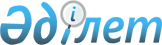 Об утверждении Правил служебной этики военнослужащих органов военной полиции Вооруженных Сил Республики КазахстанПриказ Министра обороны Республики Казахстан от 31 мая 2023 года № 529. Зарегистрирован в Министерстве юстиции Республики Казахстан 31 мая 2023 года № 32645
      В соответствии с подпунктом 10) пункта 1 статьи 9 Закона Республики Казахстан "Об органах военной полиции" ПРИКАЗЫВАЮ:
      1. Утвердить прилагаемые Правила служебной этики военнослужащих органов военной полиции Вооруженных Сил Республики Казахстан.
      2. Признать утратившим силу приказ Министра обороны Республики Казахстан от 12 июля 2017 года № 352 "Об утверждении Правил служебной этики военнослужащих органов военной полиции Вооруженных Сил Республики Казахстан" (зарегистрировано в Реестре государственной регистрации нормативных правовых актов под № 15498).
      3. Главному управлению военной полиции Вооруженных Сил Республики Казахстан в установленном законодательством Республики Казахстан порядке обеспечить:
      1) государственную регистрацию настоящего приказа в Министерстве юстиции Республики Казахстан;
      2) размещение настоящего приказа на интернет-ресурсе Министерства обороны Республики Казахстан после его первого официального опубликования;
      3) направление сведений в Юридический департамент Министерства обороны Республики Казахстан об исполнении подпунктов 1) и 2) настоящего пункта, в течение десяти календарных дней со дня государственной регистрации.
      4. Контроль за исполнением настоящего приказа возложить на начальника Главного управления военной полиции Вооруженных Сил Республики Казахстан.
      5. Настоящий приказ довести до заинтересованных должностных лиц и структурных подразделений.
      6. Настоящий приказ вводится в действие по истечении десяти календарных дней после дня его первого официального опубликования. Правила служебной этики военнослужащих органов военной полиции Вооруженных Сил Республики Казахстан
      1. Настоящие Правила служебной этики военнослужащих органов военной полиции Вооруженных Сил Республики Казахстан (далее – Правила) определяют основные нормы поведения военнослужащих органов военной полиции Вооруженных Сил Республики Казахстан.
      2. Военнослужащие органов военной полиции Вооруженных Сил Республики Казахстан (далее – военнослужащие военной полиции) в течение трех рабочих дней после поступления на воинскую службу в органы военной полиции, ознакомляются в письменной форме с настоящими Правилами.
      3. Военнослужащим военной полиции в своей служебной деятельности следует:
      1) соблюдать Конституцию, законы и нормативные правовые акты Республики Казахстан;
      2) быть приверженными политике Президента Республики Казахстан и последовательно проводить ее в жизнь, способствовать своими действиями укреплению авторитета государственной власти, Вооруженных Сил Республики Казахстан и органов военной полиции;
      3) уважать честь и достоинство человека и гражданина независимо от происхождения, социального, должностного и имущественного положений, пола, расы, национальности, языка, отношения к религии, убеждений, места жительства;
      4) не допускать совершения действий, способных дискредитировать Республику Казахстан, государственную власть, Вооруженные Силы Республики Казахстан и органы военной полиции;
      5) своим отношением к службе и личным поведением способствовать созданию устойчивой и позитивной морально-психологической обстановки в коллективе;
      6) с честью и достоинством носить военную форму одежды. Всем своим поведением подавать пример высокой порядочности и тактичного обращения с окружающими лицами, как на службе, так и в быту;
      7) осуществлять свои функции честно, справедливо и беспристрастно, добиваться эффективности в укреплении правопорядка в Вооруженных Силах Республики Казахстан;
      8) принимать все предусмотренные законодательством меры по профилактике, предупреждению, выявлению, пресечению и раскрытию преступлений и правонарушений в пределах компетенции, установленной законами Республики Казахстан;
      9) не допускать совершения коррупционных правонарушений, противостоять коррупции, быть нетерпимыми к любым ее проявлениям;
      10) незамедлительно доводить до сведения начальника органа военной полиции о ставших им известных случаях коррупционных правонарушений, а также о фактах обращения к ним каких-либо лиц с целью склонения к совершению коррупционных правонарушений;
      11) признавать в своей профессиональной деятельности приоритет государственных и служебных интересов над личными;
      12) совершенствовать свою выучку и профессиональное мастерство, постоянно владеть военно-политической обстановкой в стране и за рубежом;
      13) объективно и компетентно рассматривать обращения, и в установленные законодательством Республики Казахстан сроки принимать необходимые меры для дачи своевременных ответов на обращения;
      14) пресекать факты нарушения норм служебной этики со стороны коллег и военнослужащих;
      15) соблюдать воинскую и трудовую дисциплины, быть верными военной присяге, повышать престиж органов военной полиции, беспристрастно и качественно исполнять свои должностные обязанности, эффективно использовать для этого свое рабочее время;
      16) своими действиями и поведением не давать повода для критики со стороны общества, не допускать преследования за критику, использовать конструктивную критику для устранения недостатков и улучшения своей деятельности;
      17) соблюдать субординацию, поддерживать доброжелательные отношения с коллегами, проявлять корректность и внимательность в обращении с гражданами;
      18) не допускать фактов унижения чести и достоинства военнослужащих при проверке их документов, постоянно служить примером высокой культуры, скромности и выдержанности;
      19) применять оптимальные и экономичные способы в решении поставленных задач, рационально, эффективно и только в служебных целях использовать вверенную государственную собственность, включая автотранспортные средства;
      20) не допускать использования служебной информации в корыстных и личных целях;
      21) противостоять действиям, препятствующим эффективному функционированию и надлежащему выполнению должностных обязанностей военнослужащими органов военной полиции;
      22) не допускать использование дружеских или родственных связей между начальником и подчиненным в целях решения служебных вопросов в личных корыстных интересах;
      23) придерживаться общепринятых морально-этических норм, не допускать случаев антиобщественного поведения, в том числе нахождения в общественных местах в состоянии опьянения, оскорбляющем человеческое достоинство и общественную нравственность;
      24) строго и точно выполнять установленные правила безопасности движения и эксплуатации транспорта как средства повышенной опасности, быть образцом соблюдения правил дорожного движения и водительской вежливости, в соответствии с Законом Республики Казахстан "О дорожном движении".
      4. Во внеслужебное время военнослужащим органов военной полиции следует:
      1) не допускать случаев, поступков, действий, вызывающих негативный общественный резонанс, воздерживаться от поведения, наносящего вред их репутации;
      2) проявлять скромность, не подчеркивать и не использовать свое должностное положение;
      3) воздерживаться от финансовых и деловых взаимоотношений, влияющих на беспристрастность и объективность исполнения должностных обязанностей;
      4) не допускать личных контактов с лицами, участвующими в уголовном процессе, в производстве по делам об административных правонарушениях, при исполнении наказания и осуществлении проверок общеслужебной деятельности;
      5) воздерживаться от посещений увеселительных заведений в военной форме одежды.
      5. Военнослужащим военной полиции, наделенным организационно-распорядительными полномочиями, следует:
      1) своим поведением служить примером беспристрастности, справедливости, бескорыстия, уважительного отношения к чести и достоинству личности;
      2) обеспечивать соблюдение принципов меритократии, при решении кадровых вопросов не оказывать предпочтения по признакам родства, землячества и личной преданности;
      3) проявлять справедливость и объективность при оценке результатов деятельности подчиненных, а также применении мер поощрения и взысканий;
      4) принимать меры, направленные на охрану труда, здоровья, создание безопасных и необходимых условий для эффективной деятельности, а также создание благоприятной морально-психологической атмосферы, исключающей любые формы дискриминации и посягательств на честь и достоинство военнослужащих органов военной полиции;
      5) не использовать служебное положение для оказания влияния на деятельность подчиненных, при решении вопросов неслужебного характера;
      6) воспитывать у подчиненных высокую общую и профессиональную культуру, быть примером неукоснительного соблюдения настоящих Правил;
      7) не использовать служебное положение для оказания влияния на деятельность государственных органов, организаций, государственных служащих и физических и юридических лиц при решении вопросов личного характера, а также связанные с ним возможности в интересах общественных и религиозных объединений, некоммерческих организаций, в том числе для пропаганды своего отношения к ним;
      8) не отдавать подчиненным явно невыполнимых распоряжений и не требовать от них исполнения поручений, выходящих за рамки их должностных обязанностей;
      9) не понуждать подчиненных к совершению противоправных проступков или поступков, несовместимых с общепринятыми морально-этическими нормами;
      10) не допускать по отношению к подчиненным необоснованных обвинений, фактов грубости, унижения человеческого достоинства, бестактности.
      6. Военнослужащие органов военной полиции ведут дискуссии в корректной форме, не подрывая авторитета Вооруженных Сил Республики Казахстан.
      7. При необоснованном публичном обвинении военнослужащего органов военной полиции в совершении коррупционного правонарушения им принимаются меры по опровержению этих обвинений в месячный срок со дня обнаружения такого обвинения, в том числе в судебном порядке.
					© 2012. РГП на ПХВ «Институт законодательства и правовой информации Республики Казахстан» Министерства юстиции Республики Казахстан
				
      Министр обороныРеспублики Казахстан 

Р. Жаксылыков
Утверждены приказом
Министр обороны
Республики Казахстан
от 31 мая 2023 года № 529